NOT:Profesör kadrosuna müracaat eden adayların puanlama tablosunda belirtecekleri eserler Doçent unvanını aldıktan sonra olması gerekmektedir.Müracaat eden adaylar, eserlerini “Puanlama Tablosu”nda belirtilen sıra ile dosyalarına eklemeleri gerekir.Eserler formda ayrılan yer sayısından fazla ise araya satır açılarak yazılacaktır. Aday tarafından her sayfanın altı paraf edilerek son sayfa imzalanacaktır.PUANLAMA TABLOSU#: Bölümlerde belirtilen puan kriterlerine göre düzenlenmesi gerkmektedir.İmza…/…/202.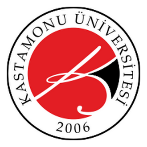 KASTAMONU ÜNİVERSİTESİ AKADEMİK YÜKSELTİLME VE ATANMA MÜRACAAT FORMUMüracaat Eden Aday BilgileriMüracaat Eden Aday BilgileriMüracaat Eden Aday BilgileriMüracaat Eden Aday BilgileriMüracaat Eden Aday BilgileriAdı SoyadıMüracaatta  Bulunduğu UnvanProfesör DoçentMüracaat Ettiği Birim BilgileriMüracaat Ettiği Birim BilgileriFakülte / Yüksekokul / Meslek YüksekokuluBölümAnabilim Dalı / Program Tablo 1 - Eğitim Bilimleri Temel AlanıTablo 1 - Eğitim Bilimleri Temel AlanıTablo 1 - Eğitim Bilimleri Temel AlanıTablo 1 - Eğitim Bilimleri Temel AlanıTablo 1 - Eğitim Bilimleri Temel AlanıTablo 1 - Eğitim Bilimleri Temel AlanıKodBilim AlanıBilim AlanıKoşul NoKoşul NoKoşul No113Bilgisayar ve Öğretim Teknolojileri EğitimiBilgisayar ve Öğretim Teknolojileri Eğitimi111111104Din Kültürü ve Ahlak Bilgisi EğitimiDin Kültürü ve Ahlak Bilgisi Eğitimi111111102Eğitim BilimleriEğitim Bilimleri111111105Güzel Sanatlar EğitimiGüzel Sanatlar Eğitimi111111114Matematik ve Fen Bilimleri EğitimiMatematik ve Fen Bilimleri Eğitimi111111108Özel EğitimÖzel Eğitim111111109Rehberlik ve Psikolojik DanışmanlıkRehberlik ve Psikolojik Danışmanlık111111115Sosyal Bilimler EğitimiSosyal Bilimler Eğitimi111111110Temel Eğitim*Temel Eğitim*111111111Türkçe EğitimiTürkçe Eğitimi111111112Yabancı Dil EğitimiYabancı Dil Eğitimi111111Koşul NoBaşvuru ŞartlarıBaşvuru ŞartlarıPuanPuanAlınan Puan11Eğitim bilimleri  temel alanında başvurulan doçentlik bilim alanı ile ilgili olarak aşağıdaki çalışmalara verilen birim puanlar esas alınmak suretiyle; en az doksan (90) puanının doktora unvanının alınmasından sonra gerçekleştirilen çalışmalardan elde edilmiş olması kaydıyla, asgari yüz (100) puan karşılığı bilimsel etkinlikte bulunmuş olması gerekir.  Her çalışma Tablo 1' de  sadece bir bölümde yazılarak puanlandırılır.Tek yazarlı yayınlarda yazar tam puan alır. Çok yazarlı yayınlarda puan yazarlar arasında eşit olarak bölünür.Eğitim bilimleri  temel alanında başvurulan doçentlik bilim alanı ile ilgili olarak aşağıdaki çalışmalara verilen birim puanlar esas alınmak suretiyle; en az doksan (90) puanının doktora unvanının alınmasından sonra gerçekleştirilen çalışmalardan elde edilmiş olması kaydıyla, asgari yüz (100) puan karşılığı bilimsel etkinlikte bulunmuş olması gerekir.  Her çalışma Tablo 1' de  sadece bir bölümde yazılarak puanlandırılır.Tek yazarlı yayınlarda yazar tam puan alır. Çok yazarlı yayınlarda puan yazarlar arasında eşit olarak bölünür.Eğitim bilimleri  temel alanında başvurulan doçentlik bilim alanı ile ilgili olarak aşağıdaki çalışmalara verilen birim puanlar esas alınmak suretiyle; en az doksan (90) puanının doktora unvanının alınmasından sonra gerçekleştirilen çalışmalardan elde edilmiş olması kaydıyla, asgari yüz (100) puan karşılığı bilimsel etkinlikte bulunmuş olması gerekir.  Her çalışma Tablo 1' de  sadece bir bölümde yazılarak puanlandırılır.Tek yazarlı yayınlarda yazar tam puan alır. Çok yazarlı yayınlarda puan yazarlar arasında eşit olarak bölünür.Eğitim bilimleri  temel alanında başvurulan doçentlik bilim alanı ile ilgili olarak aşağıdaki çalışmalara verilen birim puanlar esas alınmak suretiyle; en az doksan (90) puanının doktora unvanının alınmasından sonra gerçekleştirilen çalışmalardan elde edilmiş olması kaydıyla, asgari yüz (100) puan karşılığı bilimsel etkinlikte bulunmuş olması gerekir.  Her çalışma Tablo 1' de  sadece bir bölümde yazılarak puanlandırılır.Tek yazarlı yayınlarda yazar tam puan alır. Çok yazarlı yayınlarda puan yazarlar arasında eşit olarak bölünür.Eğitim bilimleri  temel alanında başvurulan doçentlik bilim alanı ile ilgili olarak aşağıdaki çalışmalara verilen birim puanlar esas alınmak suretiyle; en az doksan (90) puanının doktora unvanının alınmasından sonra gerçekleştirilen çalışmalardan elde edilmiş olması kaydıyla, asgari yüz (100) puan karşılığı bilimsel etkinlikte bulunmuş olması gerekir.  Her çalışma Tablo 1' de  sadece bir bölümde yazılarak puanlandırılır.Tek yazarlı yayınlarda yazar tam puan alır. Çok yazarlı yayınlarda puan yazarlar arasında eşit olarak bölünür.1. Uluslararası Makale 1. Uluslararası Makale 1. Uluslararası Makale 1. Uluslararası Makale 1. Uluslararası Makale Başvurulan doçentlik bilim alanı ile ilgili ve adayın hazırladığı lisansüstü tezlerden üretilmemiş olmak kaydıylaBaşvurulan doçentlik bilim alanı ile ilgili ve adayın hazırladığı lisansüstü tezlerden üretilmemiş olmak kaydıylaBaşvurulan doçentlik bilim alanı ile ilgili ve adayın hazırladığı lisansüstü tezlerden üretilmemiş olmak kaydıylaBaşvurulan doçentlik bilim alanı ile ilgili ve adayın hazırladığı lisansüstü tezlerden üretilmemiş olmak kaydıylaBaşvurulan doçentlik bilim alanı ile ilgili ve adayın hazırladığı lisansüstü tezlerden üretilmemiş olmak kaydıylaa) SSCI, SCI, SCI- Expanded ve AHCI kapsamındaki dergilerde editöre mektup, özet veya kitap kritiği hariç olmak üzere yayımlanmış makalea) SSCI, SCI, SCI- Expanded ve AHCI kapsamındaki dergilerde editöre mektup, özet veya kitap kritiği hariç olmak üzere yayımlanmış makale2020b) Uluslararası alan endekslerinde taranan dergilerde editöre mektup, özet veya kitap kritiği hariç olmak üzere yayımlanmış makaleb) Uluslararası alan endekslerinde taranan dergilerde editöre mektup, özet veya kitap kritiği hariç olmak üzere yayımlanmış makale1515c)  Bu maddenin a veya b bentleri kapsamındaki yayınlarda alanında bilime katkı sağlayan kitap kritiği yapılmış makalec)  Bu maddenin a veya b bentleri kapsamındaki yayınlarda alanında bilime katkı sağlayan kitap kritiği yapılmış makale55Bu maddenin a veya b  bentleri kapsamında en az 20 puan almak zorunludur.Bu maddenin a veya b  bentleri kapsamında en az 20 puan almak zorunludur.Bu maddenin a veya b  bentleri kapsamında en az 20 puan almak zorunludur.Bu maddenin a veya b  bentleri kapsamında en az 20 puan almak zorunludur.Bu maddenin a veya b  bentleri kapsamında en az 20 puan almak zorunludur.2. Ulusal Makale 2. Ulusal Makale 2. Ulusal Makale 2. Ulusal Makale 2. Ulusal Makale Başvurulan doçentlik bilim alanı ile ilgili ve adayın yaptığı lisansüstü tezlerden üretilmemiş olmak kaydıylaBaşvurulan doçentlik bilim alanı ile ilgili ve adayın yaptığı lisansüstü tezlerden üretilmemiş olmak kaydıylaBaşvurulan doçentlik bilim alanı ile ilgili ve adayın yaptığı lisansüstü tezlerden üretilmemiş olmak kaydıylaBaşvurulan doçentlik bilim alanı ile ilgili ve adayın yaptığı lisansüstü tezlerden üretilmemiş olmak kaydıylaBaşvurulan doçentlik bilim alanı ile ilgili ve adayın yaptığı lisansüstü tezlerden üretilmemiş olmak kaydıylaa) ULAKBİM tarafından taranan ulusal hakemli dergilerde yayımlanmış makalea) ULAKBİM tarafından taranan ulusal hakemli dergilerde yayımlanmış makale88b) a bendi dışındaki ulusal hakemli dergilerde yayımlanmış makale b) a bendi dışındaki ulusal hakemli dergilerde yayımlanmış makale 44İkisi bu maddenin a bendi kapsamında olmak üzere en az üç yayın yapmak zorunludur. Yabancı uyruklu adaylar ile yurtdışı doçentlik denkliği başvurusu yapan adaylar, ULAKBİM tarafından taranan ulusal hakemli dergilerde yayımlanmış makale şartını sağlayamamaları durumunda, bunun yerine aynı sayıdaki yayını 1.maddenin a ve/veya b bentleri kapsamında sağlayacaklardır.İkisi bu maddenin a bendi kapsamında olmak üzere en az üç yayın yapmak zorunludur. Yabancı uyruklu adaylar ile yurtdışı doçentlik denkliği başvurusu yapan adaylar, ULAKBİM tarafından taranan ulusal hakemli dergilerde yayımlanmış makale şartını sağlayamamaları durumunda, bunun yerine aynı sayıdaki yayını 1.maddenin a ve/veya b bentleri kapsamında sağlayacaklardır.İkisi bu maddenin a bendi kapsamında olmak üzere en az üç yayın yapmak zorunludur. Yabancı uyruklu adaylar ile yurtdışı doçentlik denkliği başvurusu yapan adaylar, ULAKBİM tarafından taranan ulusal hakemli dergilerde yayımlanmış makale şartını sağlayamamaları durumunda, bunun yerine aynı sayıdaki yayını 1.maddenin a ve/veya b bentleri kapsamında sağlayacaklardır.İkisi bu maddenin a bendi kapsamında olmak üzere en az üç yayın yapmak zorunludur. Yabancı uyruklu adaylar ile yurtdışı doçentlik denkliği başvurusu yapan adaylar, ULAKBİM tarafından taranan ulusal hakemli dergilerde yayımlanmış makale şartını sağlayamamaları durumunda, bunun yerine aynı sayıdaki yayını 1.maddenin a ve/veya b bentleri kapsamında sağlayacaklardır.İkisi bu maddenin a bendi kapsamında olmak üzere en az üç yayın yapmak zorunludur. Yabancı uyruklu adaylar ile yurtdışı doçentlik denkliği başvurusu yapan adaylar, ULAKBİM tarafından taranan ulusal hakemli dergilerde yayımlanmış makale şartını sağlayamamaları durumunda, bunun yerine aynı sayıdaki yayını 1.maddenin a ve/veya b bentleri kapsamında sağlayacaklardır.3. Lisansüstü Tezlerden Üretilmiş Yayın 3. Lisansüstü Tezlerden Üretilmiş Yayın 3. Lisansüstü Tezlerden Üretilmiş Yayın 3. Lisansüstü Tezlerden Üretilmiş Yayın 3. Lisansüstü Tezlerden Üretilmiş Yayın Adayın hazırladığı lisansüstü tezleriyle ilgili olmak kaydıylaAdayın hazırladığı lisansüstü tezleriyle ilgili olmak kaydıylaAdayın hazırladığı lisansüstü tezleriyle ilgili olmak kaydıylaAdayın hazırladığı lisansüstü tezleriyle ilgili olmak kaydıylaAdayın hazırladığı lisansüstü tezleriyle ilgili olmak kaydıylaa) Uluslararası yayınevleri tarafından yayımlanmış kitap 1010b) Uluslararası yayınevleri tarafından yayımlanmış kitapta bölüm88c) Ulusal yayınevleri tarafından yayımlanmış kitap 55d) Ulusal yayınevleri tarafından yayımlanmış kitapta bölüm44e) SSCI, SCI, SCI-Expanded ve AHCI kapsamındaki dergilerde yayımlanmış makale88f) Uluslararası alan endekslerinde taranan dergilerde yayımlanmış  makale66g) ULAKBİM tarafından taranan dergilerde yayımlanmış makale44Bu madde kapsamında en az 1 yayın zorunludur. Bu maddeden en fazla 10 puan alınabilir.Bu madde kapsamında en az 1 yayın zorunludur. Bu maddeden en fazla 10 puan alınabilir.Bu madde kapsamında en az 1 yayın zorunludur. Bu maddeden en fazla 10 puan alınabilir.Bu madde kapsamında en az 1 yayın zorunludur. Bu maddeden en fazla 10 puan alınabilir.Bu madde kapsamında en az 1 yayın zorunludur. Bu maddeden en fazla 10 puan alınabilir.4. Kitap4. Kitap4. Kitap4. Kitap4. KitapAdayın hazırladığı lisansüstü tezlerinden üretilmemiş ve başvurulan doçentlik bilim alanı ile ilgili olmak kaydıylaAdayın hazırladığı lisansüstü tezlerinden üretilmemiş ve başvurulan doçentlik bilim alanı ile ilgili olmak kaydıylaAdayın hazırladığı lisansüstü tezlerinden üretilmemiş ve başvurulan doçentlik bilim alanı ile ilgili olmak kaydıylaAdayın hazırladığı lisansüstü tezlerinden üretilmemiş ve başvurulan doçentlik bilim alanı ile ilgili olmak kaydıylaAdayın hazırladığı lisansüstü tezlerinden üretilmemiş ve başvurulan doçentlik bilim alanı ile ilgili olmak kaydıylaa) Uluslararası yayınevleri tarafından yayımlanmış kitap2020b) Uluslararası yayınevleri tarafından yayımlanmış kitap editörlüğü veya bölüm yazarlığı1010c) Ulusal yayınevleri tarafından yayımlanmış kitap1515d) Ulusal yayınevleri tarafından yayımlanmış kitap editörlüğü veya bölüm yazarlığı88Bu madde kapsamında sadece ders kitabı niteliği dışındaki özgün bilimsel kitaplar puanlanabilir, aynı kitaptaki bölümlerden en fazla ikisi dikkate alınır. Alana özgü ansiklopedi maddelerinin üç veya daha çok maddesi bir kitap bölümü kabul edilir. Bu madde kapsamında sadece ders kitabı niteliği dışındaki özgün bilimsel kitaplar puanlanabilir, aynı kitaptaki bölümlerden en fazla ikisi dikkate alınır. Alana özgü ansiklopedi maddelerinin üç veya daha çok maddesi bir kitap bölümü kabul edilir. Bu madde kapsamında sadece ders kitabı niteliği dışındaki özgün bilimsel kitaplar puanlanabilir, aynı kitaptaki bölümlerden en fazla ikisi dikkate alınır. Alana özgü ansiklopedi maddelerinin üç veya daha çok maddesi bir kitap bölümü kabul edilir. Bu madde kapsamında sadece ders kitabı niteliği dışındaki özgün bilimsel kitaplar puanlanabilir, aynı kitaptaki bölümlerden en fazla ikisi dikkate alınır. Alana özgü ansiklopedi maddelerinin üç veya daha çok maddesi bir kitap bölümü kabul edilir. Bu madde kapsamında sadece ders kitabı niteliği dışındaki özgün bilimsel kitaplar puanlanabilir, aynı kitaptaki bölümlerden en fazla ikisi dikkate alınır. Alana özgü ansiklopedi maddelerinin üç veya daha çok maddesi bir kitap bölümü kabul edilir. 5. Atıflar 5. Atıflar 5. Atıflar 5. Atıflar 5. Atıflar a) SCI, SCI-Expanded, SSCI ve AHCI tarafından taranan dergilerde; Uluslararası yayınevleri tarafından yayımlanmış kitaplarda yayımlanan ve adayın yazar olarak yer almadığı yayınlardan her birinde, metin içindeki atıf sayısına bakılmaksızın adayın atıf yapılan her eseri için33b) SCI, SCI-Expanded, SSCI ve AHCI dışındaki endeksler tarafından taranan dergilerde; Uluslararası yayınevleri tarafından yayımlanmış kitaplarda bölüm yazarı olarak yayımlanan ve adayın yazar olarak yer almadığı yayınlardan her birinde, metin içindeki atıf sayısına bakılmaksızın adayın atıf yapılan her eseri için22c) Ulusal hakemli dergilerde; Ulusal yayınevleri tarafından yayımlanmış kitaplarda yayımlanan ve adayın yazar olarak yer almadığı yayınlardan her birinde, metin içindeki atıf sayısına bakılmaksızın adayın atıf yapılan her eseri için11Bu madde kapsamında en az 4 puan alınması zorunludur. Bu madde kapsamında en fazla 20 puan alınabilir.Bu madde kapsamında en az 4 puan alınması zorunludur. Bu madde kapsamında en fazla 20 puan alınabilir.Bu madde kapsamında en az 4 puan alınması zorunludur. Bu madde kapsamında en fazla 20 puan alınabilir.Bu madde kapsamında en az 4 puan alınması zorunludur. Bu madde kapsamında en fazla 20 puan alınabilir.Bu madde kapsamında en az 4 puan alınması zorunludur. Bu madde kapsamında en fazla 20 puan alınabilir.6. Lisansüstü Tez Danışmanlığı 6. Lisansüstü Tez Danışmanlığı 6. Lisansüstü Tez Danışmanlığı 6. Lisansüstü Tez Danışmanlığı 6. Lisansüstü Tez Danışmanlığı Adayın danışmanlığını yürüttüğü tamamlanan lisansüstü tezlerdenAdayın danışmanlığını yürüttüğü tamamlanan lisansüstü tezlerdenAdayın danışmanlığını yürüttüğü tamamlanan lisansüstü tezlerdenAdayın danışmanlığını yürüttüğü tamamlanan lisansüstü tezlerdenAdayın danışmanlığını yürüttüğü tamamlanan lisansüstü tezlerdena) Doktora tez danışmanlığı44b) Yüksek lisans tez danışmanlığı22Bu madde kapsamında en fazla 10 puan alınabilir. İkinci/eş danışman olması durumunda asıl danışman a ve b bentleri için öngörülen puanların tamamını, ikinci danışman ise yarısını alır.Bu madde kapsamında en fazla 10 puan alınabilir. İkinci/eş danışman olması durumunda asıl danışman a ve b bentleri için öngörülen puanların tamamını, ikinci danışman ise yarısını alır.Bu madde kapsamında en fazla 10 puan alınabilir. İkinci/eş danışman olması durumunda asıl danışman a ve b bentleri için öngörülen puanların tamamını, ikinci danışman ise yarısını alır.Bu madde kapsamında en fazla 10 puan alınabilir. İkinci/eş danışman olması durumunda asıl danışman a ve b bentleri için öngörülen puanların tamamını, ikinci danışman ise yarısını alır.Bu madde kapsamında en fazla 10 puan alınabilir. İkinci/eş danışman olması durumunda asıl danışman a ve b bentleri için öngörülen puanların tamamını, ikinci danışman ise yarısını alır.7. Bilimsel Araştırma Projesi7. Bilimsel Araştırma Projesi7. Bilimsel Araştırma Projesi7. Bilimsel Araştırma Projesi7. Bilimsel Araştırma Projesia) Devam eden veya başarı ile tamamlanmış AB Çerçeve Programı Bilimsel Araştırma Projesinde koordinatör / baş araştırmacı olmak1515b) Devam eden veya başarı ile tamamlanmış AB Çerçeve programı bilimsel araştırma projesinde ortak araştırmacı olmak1010c) Devam eden veya başarı ile tamamlanmış a ve b bentleri dışındaki uluslararası destekli bilimsel araştırma projelerinde (derleme ve rapor hazırlama çalışmaları hariç) görev almak66d) Üniversiteler dışındaki kamu kurumlarıyla yapılan başarıyla tamamlanan veya yürütülen bilimsel araştırma projelerinde görev almak 44Bu maddeden en fazla 20 puan alınabilir. Bu maddeden en fazla 20 puan alınabilir. Bu maddeden en fazla 20 puan alınabilir. Bu maddeden en fazla 20 puan alınabilir. Bu maddeden en fazla 20 puan alınabilir. 8. Bilimsel Toplantı Faaliyeti (Başvurulan bilim alanı ile ilgili ve adayın hazırladığı lisansüstü tezlerden üretilmemiş olmak kaydıyla) 8. Bilimsel Toplantı Faaliyeti (Başvurulan bilim alanı ile ilgili ve adayın hazırladığı lisansüstü tezlerden üretilmemiş olmak kaydıyla) 8. Bilimsel Toplantı Faaliyeti (Başvurulan bilim alanı ile ilgili ve adayın hazırladığı lisansüstü tezlerden üretilmemiş olmak kaydıyla) 8. Bilimsel Toplantı Faaliyeti (Başvurulan bilim alanı ile ilgili ve adayın hazırladığı lisansüstü tezlerden üretilmemiş olmak kaydıyla) 8. Bilimsel Toplantı Faaliyeti (Başvurulan bilim alanı ile ilgili ve adayın hazırladığı lisansüstü tezlerden üretilmemiş olmak kaydıyla) a) Uluslararası bilimsel toplantılarda sunulan (poster hariç), tam metni veya özeti matbu veya elektronik olarak bildiri kitapçığında yayımlanmış çalışmalar.33a) Ulusal bilimsel toplantılarda sunulan (poster hariç), tam metni veya özeti matbu veya elektronik olarak bildiri kitapçığında yayımlanmış çalışmalar.22Bu madde kapsamında en az 5 puan almak zorunludur, en fazla 10 puan alınabilir. Aynı toplantıda sunulan en fazla bir bildiri puanlanır.Bu madde kapsamında en az 5 puan almak zorunludur, en fazla 10 puan alınabilir. Aynı toplantıda sunulan en fazla bir bildiri puanlanır.Bu madde kapsamında en az 5 puan almak zorunludur, en fazla 10 puan alınabilir. Aynı toplantıda sunulan en fazla bir bildiri puanlanır.Bu madde kapsamında en az 5 puan almak zorunludur, en fazla 10 puan alınabilir. Aynı toplantıda sunulan en fazla bir bildiri puanlanır.Bu madde kapsamında en az 5 puan almak zorunludur, en fazla 10 puan alınabilir. Aynı toplantıda sunulan en fazla bir bildiri puanlanır.9. Eğitim-Öğretim Faaliyeti9. Eğitim-Öğretim Faaliyeti9. Eğitim-Öğretim Faaliyeti9. Eğitim-Öğretim Faaliyeti9. Eğitim-Öğretim FaaliyetiDoktora eğitimini tamamladıktan sonra açık, uzaktan veya yüz yüze ortamlarda verilmiş dersDoktora eğitimini tamamladıktan sonra açık, uzaktan veya yüz yüze ortamlarda verilmiş dersDoktora eğitimini tamamladıktan sonra açık, uzaktan veya yüz yüze ortamlarda verilmiş dersDoktora eğitimini tamamladıktan sonra açık, uzaktan veya yüz yüze ortamlarda verilmiş dersDoktora eğitimini tamamladıktan sonra açık, uzaktan veya yüz yüze ortamlarda verilmiş dersa) Bir dönem yüksek lisans veya doktora dersi33b) Bir dönem önlisans veya lisans dersi22Bu madde kapsamında en az 2 puan almak zorunludur, ancak en fazla 4 puan alınabilir. Yurtiçi veya YÖK tarafından tanınan yurtdışı yükseköğretim kurumlarında en az 2 yıl öğretim elemanı olarak görev yapanlar 2 puan almış sayılır.Bu madde kapsamında en az 2 puan almak zorunludur, ancak en fazla 4 puan alınabilir. Yurtiçi veya YÖK tarafından tanınan yurtdışı yükseköğretim kurumlarında en az 2 yıl öğretim elemanı olarak görev yapanlar 2 puan almış sayılır.Bu madde kapsamında en az 2 puan almak zorunludur, ancak en fazla 4 puan alınabilir. Yurtiçi veya YÖK tarafından tanınan yurtdışı yükseköğretim kurumlarında en az 2 yıl öğretim elemanı olarak görev yapanlar 2 puan almış sayılır.Bu madde kapsamında en az 2 puan almak zorunludur, ancak en fazla 4 puan alınabilir. Yurtiçi veya YÖK tarafından tanınan yurtdışı yükseköğretim kurumlarında en az 2 yıl öğretim elemanı olarak görev yapanlar 2 puan almış sayılır.Bu madde kapsamında en az 2 puan almak zorunludur, ancak en fazla 4 puan alınabilir. Yurtiçi veya YÖK tarafından tanınan yurtdışı yükseköğretim kurumlarında en az 2 yıl öğretim elemanı olarak görev yapanlar 2 puan almış sayılır.BÖLÜMLERDEN ALINAN PUANLAR#BÖLÜMLERDEN ALINAN PUANLAR#BÖLÜMLERDEN ALINAN PUANLAR#BÖLÜMLERDEN ALINAN PUANLAR#BÖLÜMLERDEN ALINAN PUANLAR#BÖLÜMLERDEN ALINAN PUANLAR#BÖLÜMLERDEN ALINAN PUANLAR#BÖLÜMLERDEN ALINAN PUANLAR#BÖLÜMLERDEN ALINAN PUANLAR#TOPLAM PUAN123456789Tablo 1 - Eğitim Bilimleri Temel Alanı1. Kısaltmalar:SCI–Expanded                           : Science Citation Index-ExpandedSCI                                                : Science Citation IndexSSCI                                              : Social Sciences Citation IndexAHCI                                            : Art and Humanities IndexULAKBİM                                    : Ulusal Akademik Ağ ve Bilgi MerkeziAB Çerçeve Programları         : AB tarafından, üye ve aday ülkelerin çeşitli alanlardaki ulusal  politika ve uygulamalarının birbirine yakınlaştırılması amacıyla oluşturulan Topluluk Programlarından birisidir. * Alan İndeksleri= Isı Database'e giren eğitimle ilgili indeksler, Australian Education Index, British Education Index, Journals Indexed in ERIC, Education Full Text (H. W. Wilson) Database Covarage List2. Tanımlar:Ulusal Yayınevi: En az dört yıl ulusal düzeyde düzenli faaliyet yürüten, yayınları Türkiye’deki üniversite kütüphanelerinde kataloglanan ve daha önce aynı alanda farklı yazarlara ait en az 20 kitap yayımlamış yayınevi.Uluslararası Yayınevi: En az dört yıl uluslararası düzeyde düzenli faaliyet yürüten, yayımladığı kitaplar Yükseköğretim Kurulunca tanınan sıralama kuruluşlarınca belirlenen dünyada ilk 500’e giren üniversite kütüphanelerinde kataloglanan ve aynı alanda farklı yazarlara ait en az 20 kitap yayımlamış olan yayınevi. Uluslararası Bilimsel Toplantı: Farklı ülkelerden bilim insanlarının bilim kurulunda bulunduğu ve sunumların bilimsel ön incelemeden geçirilerek kabul edildiği toplantı.       Ulusal Bilimsel Toplantı: Ulusal seviyede farklı kurumlardan bilim insanlarının bilim insanlarının bilim kurulunda bulunduğu ve sunumların bilimsel ön incelemeden geçirilerek kabul edildiği toplantı.Yayımlanmış Makale: Alanında bilime katkı sağlamış olmak şartıyla özgün, matbu veya elektronik ortamda yayımlanmış makale.Aday başvurusunda, bir bilim alanı ve bilim alanına bağlı en az 1 (bir) en fazla 3 (üç) anahtar kelime belirtmelidir.*Not: Sınıf eğitimi alanından doktora derecesine sahip olanlar bilim alanı olarak temel eğitimi ve kendi çalışma alanlarına uygun anahtar kelimeleri seçeceklerdir. Aynı durum temel eğitimin diğer programları olan fen bilgisi, sosyal bilgiler ve matematik eğitimi programlarında doktora yapanlar için de geçerlidir.